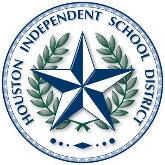                   CONSTRUCTION Services	  Improving Lives.  Building Trust.special projectS & CONSTRUCTION SERVICES3200 Center Street – Suite 118, Houston, TX 77007Gregory Poitier, Construction ManagerGregory Poitier, Construction Manager					January 26, 2018Reference LetterTo whom it may concern:HISD has engaged with the architectural firm of VCS Architects, LLC for several years and we highly recommend their Architectural Engineering services for your new construction and renovation projects. VCS Architects is a leader in providing input on the design process; offering ideas that we sometimes do not consider. They excel at communicating with all of our staff and educational personnel.  They have been accurate in their pre-bid cost estimating, helping us to define the scope to stay within our budgets. Their construction documents have been excellent with little to no addendums. The quality of their construction documents exceed most of our other A/E professionals.  What we value most is their service, as they are reliable, always returning phone calls and e-mails promptly. They have proven years of expertise which helps our projects run smoothly. Their knowledge of the construction process has been a huge benefit as they foresee and solve many problems, ensuring a quality outcome.We would trust VCS Architects to lead the A/E team on any of our difficult or complex projects.I personally have learned a lot from working with Mr. Michael Cortner, AIA principal with VCS Architects, and highly recommend him and his firm.Sincerely,Gregory PoitierConstruction Manager -Special Projects Gregory Poitier